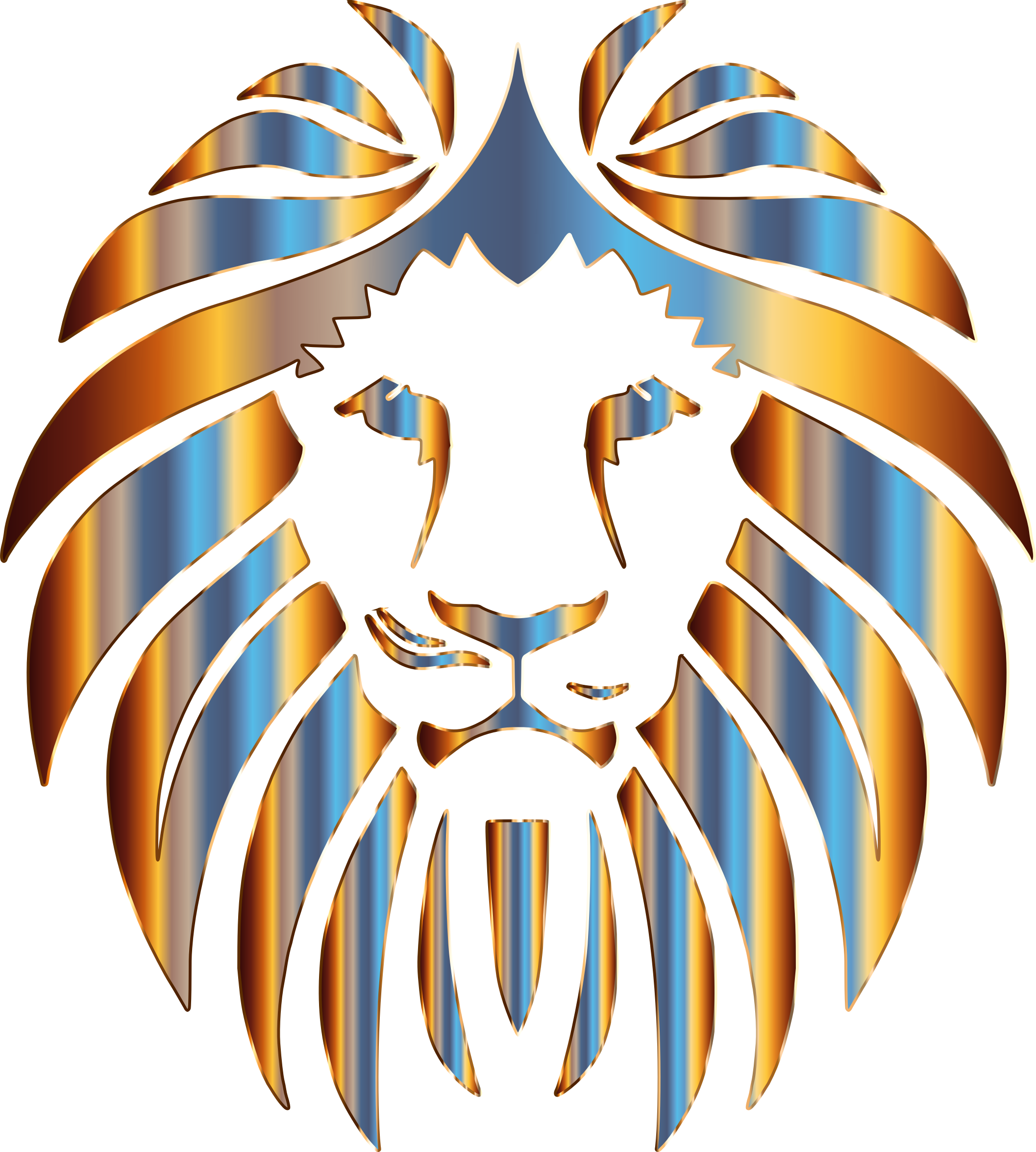 Manning Primary SchoolMedia Center Goals and ObjectivesGoals:To help students develop information literacy skills for lifelong learning.To provide access to print and non-print materials.To help students develop an enjoyment and love of reading.To promote information literacy.To provide opportunities for collaboration between the library media specialist and classroom teachers to incorporate information literacy into instruction. Objectives:The school librarian will support instruction by providing support materials that enhance and reinforce the curriculum.The school librarian will work with peer educators to design learning strategies that meet the needs of individual students while considering the differences in teaching and learning styles, methods, interests, and capacities.Students will demonstrate the ability to locate information and materials in the library using common library practices such as the Dewey Decimal System and the online catalog.Students will demonstrate the ability to effectively use online resources such as DISCUS and knowledge of the internet, including online safety.Students will effectively use resources when conducting research and choose materials that best meet their research needs.Students will read for recreation as well as for learning at appropriate text complexity levels. 